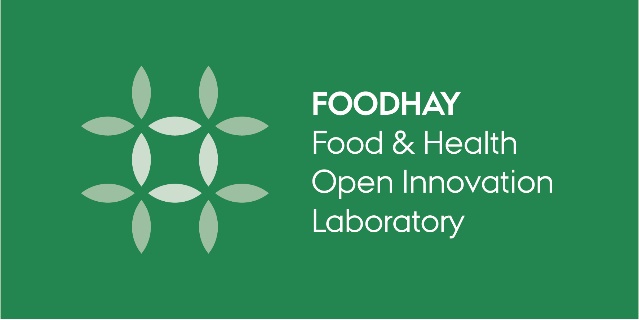 FOODHAY User Form****This USER FORM is available online at https://food.au.dk/foodhay/user-reporting/Please email your user forms to your FOODHAY contact person:AU MAPP:	Jessica Aschemann-Witzel jeaw@mgmt.au.dkDTU FOOD:	Heidi Kornholt heiko@food.dtu.dkDTI:		Anne Louise Dannesboe Nielsen aln@teknologisk.dkKU FOOD: 	Nanna Viereck nav@food.ku.dk AU FOOD:	Michelle Williams mw@food.au.dkI have used FOODHAY equipmentI have used FOODHAY equipmentWhich FOODHAY equipment are you usingYour name and emailThe name of the organization / company you are employed atThe name of the organization where you are physically using the FOODHAY equipment (AU FOOD, AU MAPP, DTI, DTU FOOD, KU FOOD, etc)Are you doing A: Research or B: Teaching?Fill in the relevant A/B box below A: ResearchA: ResearchIs your research in collaboration with partners?Yes / no, If yes – please complete belowAre your collaborators research partners?If yes – please name the ORGANISATIONS / UNIVERSITIESAre your collaborators a company?If yes – please name the COMPANY NAMESAre your collaborators an authority / public body?If yes - please name the AUTHORITY / PUBLIC BODYWill your research deliver new knowledge (yes / no)If yes – please specify outputsAre you developing new methods, technology or processes (yes / no) If yes – please specifyB: TeachingB: TeachingWhich FOODHAY equipment did you use / refer to?Year course is taughtOrganization name (AU FOOD, AU MAPP, DTI, DTU FOOD, KU -FOOD, etc)Name of education(Bachelor in xxx, Master in xxx, Summer school in xxx)Name of courseType of course(Undergraduate, graduate, summer school)Contact Person (course responsible / lab technician etc) (name and email)Thesis OUTCOMEThesis OUTCOMEWhich FOODHAY equipment did you use?Standard Acknowledgement in thesisData were generated though accessing research infrastructure at [AU/KU/DTU/DTI], including FOODHAY (Food and Health Open Innovation Laboratory, Danish Roadmap for Research Infrastructure).Year thesis is submittedType of thesis (Bachelor / Master / PhD)Organization name (AU FOOD, AU MAPP, DTI, DTU FOOD, KU FOOD, etc)Title of ThesisName of student  (no contact info is required)Online link to thesisContact info of supervisor (name and email)OUTPUT (popular article / peer reviewed publication / conference proceeding / video)OUTPUT (popular article / peer reviewed publication / conference proceeding / video)Which FOODHAY equipment did you use?Standard Acknowledgement in articles / papersData were generated though accessing research infrastructure at [AU/KU/DTU/DTI], including FOODHAY (Food and Health Open Innovation Laboratory, Danish Roadmap for Research Infrastructure).Year published / producedCitation for publications(Authors, Year, Title, Journal, Page numbers) Online link to paper /videoName of conference, if relevantEvent / Activity Event / Activity Which FOODHAY equipment did you use/showcase?Name of eventType of event (open day, drop-in meeting, training courses, technical workshop)Target audience (who participated)(Industry; large / SMEs / startups?School students?)Who organized the event?Organization name (AU FOOD, AU MAPP, DTI, DTU FOOD, KU FOOD, etc)